Aanvraagformulier tot erkenning als Herkse sportvereniging 2021-2022Dit aanvraagdossier dient ingevuld te worden om te voldoen aan de bepalingen van het  erkenningsreglement. Het erkenningsreglement voor sportverenigingen werd goedgekeurd bij gemeenteraadsbesluit van 15 december ’08. Verenigingen die een volledig ingevuld en ondertekend dossier met de nodige bijlagen indienen, komen in aanmerking voor erkenning.Informatie over de verenigingLedenAantal bestuursleden (gebaseerd op het huidige sportseizoen)Personificatie bestuursleden:Sportende leden (gebaseerd op het huidige sportseizoen)SportraadSpecifieke voorwaarden Komt in aanmerking voor en wenst volgende subsidies aan te vragen(zie reglementen)Verenigingen die een aanvraag wensen te doen voor één of meerdere subsidiesystemen duiden dit aan in onderstaande tabel. De sportdienst zal de nodige formulieren ter beschikking stellen van de aanvragende vereniging.Bijlagen in functie van een aanvraag tot basiskwaliteitssubsidiesVerenigingen zonder jeugdwerking die in aanmerking wensen te komen voor een basiskwaliteitssubsidie (zie . 1) dienen volgende bijlagen toe te voegen aan hun dossier.Statuut vereniging Aansluitingsbewijs sportfederatie.Structuur vereniging Organigram vereniging met vermelding van functies en verantwoordelijkheden.	 Opsomming van commissies. Naamlijst leden.Doelgroepen en activiteitenaanbod Bewijs van organisatie van 1 activiteit buiten de normale activiteiten die openstaan voor allen.      Vb affiche, flyer, uitnodiging verstuurd aan sportdienst, verslag …..Ondertekening door de persoon die deze aanvraag ingevuld heeft:Naam: 			Voornaam:		Functie: 		Datum:			Handtekening:	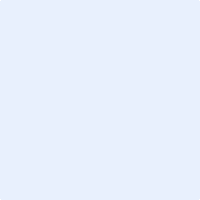 Gegevens in te vullen door de sportdienstNaam verenigingStatuut vereniging   Feitelijke Vereniging  FV aangesloten bij erkende          Vlaamse sportfed.    Welke:   VZWOndernemingsnummer (VZW)BTW-nr. (indien onderhavig)Adres zetel verenigingCorrespondent 	voornaam en naam:				adres:						woonplaats:					tel.:						e-mail:	Welke sporttak(ken) biedt uw vereniging aan?Adres activiteiten vereniging Website verenigingE-mailadres verenigingStichtingsjaarPost- of bankrekeningnummer hoofdbestuur:Naam + adresRekeninghouder hoofdbestuurPost- of bankrekeningnummer jeugdbestuur:Naam + adresRekeninghouder jeugdbestuurLidgeld  (alle tarieven vermelden)         JeugdVb. korting 2de lid gezin enz.                                                   VolwassenenAfdrage/lid aan federatiebestuurmanvrouwtotaaljeugdbestuurhoofdbestuurtotaalvoorzitter	            naam en voornaam: hoofdbestuur		adres:					woonplaats:				tel.:					e-mail:		secretaris	            naam en voornaam:hoofdbestuur  	adres:					woonplaats:				tel.:					e-mail:	penningmeester          naam en voornaam:hoofdbestuur		adres:					woonplaats:				tel.:					e-mail:		voorzitter	            naam en voornaam: jeugdbestuur 	            adres:					woonplaats:				tel.:					e-mail:		secretaris                     naam en voornaam:jeugdbestuur 	            adres:					woonplaats:				tel.:					e-mail:	penningmeester           naam en voornaam:jeugdbestuur		adres:					woonplaats:				tel.:					e-mail:		SpelersManVrouwTotaalJeugd t.e.m. 17 jaarVolwassenenTotaal Lid van de sportraad.   ja   neenIs uw sportvereniging reeds erkend door de gemeenteraad? (van toepassing vanaf 2009-2010)  ja  neenIs uw sportvereniging een Nederlandstalige vereniging en biedt zij aan haar leden uitsluitend Nederlandstalige sportinitiatieven aan?   ja  neenIs de burgerrechtelijke aansprakelijkheid van uw sportvereniging, haar leden, haar bestuurders en haar lesgevers door een verzekering gedekt?    ja, via sportfederatie  ja, voor leden niet aangesloten bij federatie  neenNaam verzekeringsmaatschappij:Nr. verzekeringspolis:Is uw vereniging aangesloten bij een andere adviesraad?    ja   neenIn te dienen bijlagenLedenlijst afgeleverd door de sportfederatie of nominatieve lijst afgeleverd door verzekering.   1. Beleidssubsidies   2. Impulssubsidies (verenigingen met jeugdwerking)        = toelage kwaliteitsvol sporttechnisch kader     3. InfrastructuurbetoelagingDeze aanvraag is volledig ingevuld, ondertekend en tijdig ingediend (zie reglement)Deze aanvraag is vergezeld van de gevraagde bijlagen.Datum van indiening